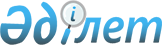 О внесении изменений в решение Павлодарского городского маслихата от 23 декабря 2016 года № 95/15 "О бюджете города Павлодара на 2017 - 2019 годы"Решение маслихата города Павлодара Павлодарской области от 10 августа 2017 года № 183/23. Зарегистрировано Департаментом юстиции Павлодарской области 23 августа 2017 года № 5605
      В соответствии с пунктом 4 статьи 106 Бюджетного кодекса Республики Казахстан от 4 декабря 2008 года, подпунктом 1) пункта 1 статьи 6 Закона Республики Казахстан от 23 января 2001 года "О местном государственном управлении и самоуправлении в Республике Казахстан", Павлодарский городской маслихат РЕШИЛ:
      1. Внести в решение Павлодарского городского маслихата от 23 декабря 2016 года № 95/15 "О бюджете города Павлодара на 2017 - 2019 годы" (зарегистрировано в Реестре государственной регистрации нормативных правовых актов за № 5334, опубликованное 21 января 2017 года в газетах "Сарыарқа Самалы", "Звезда Прииртышья") следующие изменения:
      в пункте 1:
      в подпункте 1):
      цифры "57 501 194" заменить цифрами "59 675 855";
      цифры "392 115" заменить цифрами "957 722";
      цифры "9 680 930" заменить цифрами "11 289 984";
      в подпункте 2) цифры "58 540 625" заменить цифрами "60 715 286";
      приложение 1 к указанному решению изложить в новой редакции согласно приложению к настоящему решению.
      2. Контроль за выполнением настоящего решения возложить на постоянную комиссию городского маслихата по экономике и бюджету.
      3. Настоящее решение вводится в действие с 1 января 2017 года. Бюджет города Павлодара на 2017 год
(с изменениями)
					© 2012. РГП на ПХВ «Институт законодательства и правовой информации Республики Казахстан» Министерства юстиции Республики Казахстан
				
      Председатель сессии

Н. Ахметова

      Секретарь городского маслихата

З. Мукашева
Приложение
к решению Павлодарского
городского маслихата
от 10 августа 2017 года
№ 183/23
Категория
Категория
Категория
Категория
Сумма (тысяч тенге)
Класс
Класс
Класс
Сумма (тысяч тенге)
Наименование
Наименование
Сумма (тысяч тенге)
Подкласс
Сумма (тысяч тенге)
1
2
3
4
5
1. Доходы
59675855
1
Налоговые поступления 
47161520
01
Подоходный налог
9904851
2
Индивидуальный подоходный налог
9904851
03
Социальный налог
6707730
1
Социальный налог
6707730
04
Hалоги на собственность
6007171
1
Hалоги на имущество
4278440
3
Земельный налог
577965
4
Hалог на транспортные средства
1150700
5
Единый земельный налог
66
05
Внутренние налоги на товары, работы и услуги
23454944
2
Акцизы
22153174
3
Поступления за использование природных и других ресурсов
661460
4
Сборы за ведение предпринимательской и профессиональной деятельности
597529
5
Налог на игорный бизнес
42781
07
Прочие налоги
676155
1
Прочие налоги
676155
08
Обязательные платежи, взимаемые за совершение юридически значимых действий и (или) выдачу документов уполномоченными на то государственными органами или должностными лицами
410669
1
Государственная пошлина
410669
2
Неналоговые поступления
266629
01
Доходы от государственной собственности
79483
5
Доходы от аренды имущества, находящегося в государственной собственности
79015
9
Прочие доходы от государственной собственности
468
06
Прочие неналоговые поступления
187146
1
Прочие неналоговые поступления
187146
3
Поступления от продажи основного капитала
957722
01
Продажа государственного имущества, закрепленного за государственными учреждениями 
758932
1
Продажа государственного имущества, закрепленного за государственными учреждениями 
758932
03
Продажа земли и нематериальных активов
198790
1
Продажа земли
141240
2
Продажа нематериальных активов
57550
4
Поступления трансфертов 
11289984
02
Трансферты из вышестоящих органов государственного управления
11289984
2
Трансферты из областного бюджета
11289984
Функциональная группа
Функциональная группа
Функциональная группа
Функциональная группа
Функциональная группа
Сумма (тысяч тенге)
Функциональная подгруппа
Функциональная подгруппа
Функциональная подгруппа
Функциональная подгруппа
Сумма (тысяч тенге)
Администратор бюджетных программ
Администратор бюджетных программ
Администратор бюджетных программ
Сумма (тысяч тенге)
Программа
Программа
Сумма (тысяч тенге)
Наименование
Сумма (тысяч тенге)
1
2
3
4
5
6
2. Затраты
60715286
01
Государственные услуги общего характера
817438
1
Представительные, исполнительные и другие органы, выполняющие общие функции государственного управления
448184
112
Аппарат маслихата района (города областного значения)
32799
001
Услуги по обеспечению деятельности маслихата района (города областного значения)
20347
003
Капитальные расходы государственного органа 
12452
122
Аппарат акима района (города областного значения)
272626
001
Услуги по обеспечению деятельности акима района (города областного значения)
192976
003
Капитальные расходы государственного органа
79650
123
Аппарат акима района в городе, города районного значения, поселка, села, сельского округа
142759
001
Услуги по обеспечению деятельности акима района в городе, города районного значения, поселка, села, сельского округа
128823
022
Капитальные расходы государственного органа
2736
032
Капитальные расходы подведомственных государственных учреждений и организаций
11200
2
Финансовая деятельность
189856
452
Отдел финансов района (города областного значения)
189856
001
Услуги по реализации государственной политики в области исполнения бюджета и управления коммунальной собственностью района (города областного значения)
103504
010
Приватизация, управление коммунальным имуществом, постприватизационная деятельность и регулирование споров, связанных с этим
63947
018
Капитальные расходы государственного органа
22405
5
Планирование и статистическая деятельность
52715
453
Отдел экономики и бюджетного планирования района (города областного значения)
52715
001
Услуги по реализации государственной политики в области формирования и развития экономической политики, системы государственного планирования
42543
004
Капитальные расходы государственного органа
10172
9
Прочие государственные услуги общего характера
126683
454
Отдел предпринимательства и сельского хозяйства района (города областного значения)
26936
001
Услуги по реализации государственной политики на местном уровне в области развития предпринимательства и сельского хозяйства
26448
007
Капитальные расходы государственного органа 
488
458
Отдел жилищно-коммунального хозяйства, пассажирского транспорта и автомобильных дорог района (города областного значения)
84432
001
Услуги по реализации государственной политики на местном уровне в области жилищно-коммунального хозяйства, пассажирского транспорта и автомобильных дорог
83828
013
Капитальные расходы государственного органа
604
467
Отдел строительства района (города областного значения)
15315
040
Развитие объектов государственных органов
15315
02
Оборона
63933
1
Военные нужды
63184
122
Аппарат акима района (города областного значения)
63184
005
Мероприятия в рамках исполнения всеобщей воинской обязанности
63184
2
Организация работы по чрезвычайным ситуациям
749
122
Аппарат акима района (города областного значения) 
749
006
Предупреждение и ликвидация чрезвычайных ситуаций масштаба района (города областного значения)
749
03
Общественный порядок, безопасность, правовая, судебная, уголовно-исполнительная деятельность
330057
6
Уголовно-исполнительная система
31613
451
Отдел занятости и социальных программ района (города областного значения)
31613
039
Организация и осуществление социальной адаптации и реабилитации лиц, отбывших уголовные наказания
31613
9
Прочие услуги в области общественного порядка и безопасности
298444
458
Отдел жилищно-коммунального хозяйства, пассажирского транспорта и автомобильных дорог района (города областного значения)
267987
021
Обеспечение безопасности дорожного движения в населенных пунктах
267987
499
Отдел регистрации актов гражданского состояния района (города областного значения)
30457
001
Услуги по реализации государственной политики на местном уровне в области регистрации актов гражданского состояния
30015
003
Капитальные расходы государственного органа
442
04
Образование
14890702
1
Дошкольное воспитание и обучение
4866227
464
Отдел образования района (города областного значения)
4834772
009
Обеспечение деятельности организаций дошкольного воспитания и обучения
2980832
040
Реализация государственного образовательного заказа в дошкольных организациях образования
1853940
467
Отдел строительства района (города областного значения)
31455
037
Строительство и реконструкция объектов дошкольного воспитания и обучения
31455
2
Начальное, основное среднее и общее среднее образование
8733648
123
Аппарат акима района в городе, города районного значения, поселка, села, сельского округа
48612
005
Организация бесплатного подвоза учащихся до школы и обратно в сельской местности
48612
464
Отдел образования района (города областного значения)
8174262
003
Общеобразовательное обучение
7543263
006
Дополнительное образование для детей
630999
465
Отдел физической культуры и спорта района (города областного значения)
473315
017
Дополнительное образование для детей и юношества по спорту
473315
467
Отдел строительства района (города областного значения)
37459
024
Строительство и реконструкция объектов начального, основного среднего и общего среднего образования
37459
9
Прочие услуги в области образования
1290827
464
Отдел образования района (города областного значения)
1290827
001
Услуги по реализации государственной политики на местном уровне в области образования 
44169
005
Приобретение и доставка учебников, учебно-методических комплексов для государственных учреждений образования района (города областного значения)
488826
007
Проведение школьных олимпиад, внешкольных мероприятий и конкурсов районного (городского) масштаба
105256
012
Капитальные расходы государственного органа
8479
015
Ежемесячные выплаты денежных средств опекунам (попечителям) на содержание ребенка-сироты (детей-сирот), и ребенка (детей), оставшегося без попечения родителей
117431
022
Выплата единовременных денежных средств казахстанским гражданам, усыновившим (удочерившим) ребенка (детей)-сироту и ребенка (детей), оставшегося без попечения родителей 
2390
067
Капитальные расходы подведомственных государственных учреждений и организаций
524276
06
Социальная помощь и социальное обеспечение
2092265
1
Социальное обеспечение
39692
451
Отдел занятости и социальных программ района (города областного значения)
24753
005
Государственная адресная социальная помощь
12146
016
Государственные пособия на детей до 18 лет
10009
025
Внедрение обусловленной денежной помощи по проекту "Өрлеу"
2598
464
Отдел образования района (города областного значения)
14939
030
Содержание ребенка (детей), переданного патронатным воспитателям
14939
2
Социальная помощь
1663683
123
Аппарат акима района в городе, города районного значения, поселка, села, сельского округа
7004
003
Оказание социальной помощи нуждающимся гражданам на дому
7004
451
Отдел занятости и социальных программ района (города областного значения)
1653111
002
Программа занятости
308714
004
Оказание социальной помощи на приобретение топлива специалистам здравоохранения, образования, социального обеспечения, культуры, спорта и ветеринарии в сельской местности в соответствии с законодательством Республики Казахстан
3744
006
Оказание жилищной помощи
62298
007
Социальная помощь отдельным категориям нуждающихся граждан по решениям местных представительных органов
296276
010
Материальное обеспечение детей-инвалидов, воспитывающихся и обучающихся на дому
10728
013
Социальная адаптация лиц, не имеющих определенного местожительства
100979
014
Оказание социальной помощи нуждающимся гражданам на дому
148796
015
Территориальные центры социального обслуживания пенсионеров и инвалидов
98620
017
Обеспечение нуждающихся инвалидов обязательными гигиеническими средствами и предоставление услуг специалистами жестового языка, индивидуальными помощниками в соответствии с индивидуальной программой реабилитации инвалида
541925
023
Обеспечение деятельности центров занятости населения
81031
464
Отдел образования района (города областного значения)
3568
008
Социальная поддержка обучающихся и воспитанников организаций образования очной формы обучения в виде льготного проезда на общественном транспорте (кроме такси) по решению местных представительных органов
3568
9
Прочие услуги в области социальной помощи и социального обеспечения
388890
451
Отдел занятости и социальных программ района (города областного значения)
388890
001
Услуги по реализации государственной политики на местном уровне в области обеспечения занятости и реализации социальных программ для населения
73261
011
Оплата услуг по зачислению, выплате и доставке пособий и других социальных выплат
1626
021
Капитальные расходы государственного органа
8537
028
Услуги лицам из групп риска, попавшим в сложную ситуацию вследствие насилия или угрозы насилия
9344
050
Реализация Плана мероприятий по обеспечению прав и улучшению качества жизни инвалидов в Республике Казахстан на 2012 - 2018 годы
106011
054
Размещение государственного социального заказа в неправительственных организациях
175213
067
Капитальные расходы подведомственных государственных учреждений и организаций
14898
07
Жилищно-коммунальное хозяйство
12319988
1
Жилищное хозяйство
6435563
458
Отдел жилищно-коммунального хозяйства, пассажирского транспорта и автомобильных дорог района (города областного значения)
173129
003
Организация сохранения государственного жилищного фонда
6000
004
Обеспечение жильем отдельных категорий граждан
119364
005
Снос аварийного и ветхого жилья
47765
463
Отдел земельных отношений района (города областного значения)
173005
016
Изъятие земельных участков для государственных нужд
173005
467
Отдел строительства района (города областного значения)
6062027
003
Проектирование и (или) строительство, реконструкция жилья коммунального жилищного фонда
4432675
004
Проектирование, развитие и (или) обустройство инженерно-коммуникационной инфраструктуры
1629352
479
Отдел жилищной инспекции района (города областного значения)
27402
001
Услуги по реализации государственной политики на местном уровне в области жилищного фонда
27342
005
Капитальные расходы государственного органа 
60
2
Коммунальное хозяйство
2971633
458
Отдел жилищно-коммунального хозяйства, пассажирского транспорта и автомобильных дорог района (города областного значения)
833134
012
Функционирование системы водоснабжения и водоотведения
205323
026
Организация эксплуатации тепловых сетей, находящихся в коммунальной собственности районов (городов областного значения)
41582
028
Развитие коммунального хозяйства
160090
029
Развитие системы водоснабжения и водоотведения 
136339
048
Развитие благоустройства городов и населенных пунктов
289800
467
Отдел строительства района (города областного значения) 
2138499
005
Развитие коммунального хозяйства
50000
058
Развитие системы водоснабжения и водоотведения в сельских населенных пунктах
2088499
3
Благоустройство населенных пунктов
2912792
123
Аппарат акима района в городе, города районного значения, поселка, села, сельского округа
14099
008
Освещение улиц населенных пунктов
10229
009
Обеспечение санитарии населенных пунктов
1600
011
Благоустройство и озеленение населенных пунктов
2270
458
Отдел жилищно-коммунального хозяйства, пассажирского транспорта и автомобильных дорог района (города областного значения)
2898693
015
Освещение улиц в населенных пунктах
566852
016
Обеспечение санитарии населенных пунктов
281039
017
Содержание мест захоронений и захоронение безродных
40356
018
Благоустройство и озеленение населенных пунктов
2010446
08
Культура, спорт, туризм и информационное пространство
1397017
1
Деятельность в области культуры
467229
123
Аппарат акима района в городе, города районного значения, поселка, села, сельского округа
47120
006
Поддержка культурно-досуговой работы на местном уровне
47120
455
Отдел культуры и развития языков района (города областного значения)
304824
003
Поддержка культурно-досуговой работы
304824
467
Отдел строительства района (города областного значения) 
115285
011
Развитие объектов культуры
115285
2
Спорт
586548
465
Отдел физической культуры и спорта района (города областного значения)
521204
001
Услуги по реализации государственной политики на местном уровне в сфере физической культуры и спорта
16061
004
Капитальные расходы государственного органа 
184
005
Развитие массового спорта и национальных видов спорта 
242464
006
Проведение спортивных соревнований на районном (города областного значения) уровне
35198
007
Подготовка и участие членов сборных команд района (города областного значения) по различным видам спорта на областных спортивных соревнованиях
2895
032
Капитальные расходы подведомственных государственных учреждений и организаций
224402
467
Отдел строительства района (города областного значения) 
65344
008
Развитие объектов спорта
65344
3
Информационное пространство
195480
455
Отдел культуры и развития языков района (города областного значения)
140781
006
Функционирование районных (городских) библиотек
135489
007
Развитие государственного языка и других языков народа Казахстана
5292
456
Отдел внутренней политики района (города областного значения)
54699
002
Услуги по проведению государственной информационной политики
54699
9
Прочие услуги по организации культуры, спорта, туризма и информационного пространства
147760
455
Отдел культуры и развития языков района (города областного значения)
82269
001
Услуги по реализации государственной политики на местном уровне в области развития языков и культуры
20485
032
Капитальные расходы подведомственных государственных учреждений и организаций
61784
456
Отдел внутренней политики района (города областного значения)
65491
001
Услуги по реализации государственной политики на местном уровне в области информации, укрепления государственности и формирования социального оптимизма граждан
45725
003
Реализация мероприятий в сфере молодежной политики
19766
09
Топливно-энергетический комплекс и недропользование
396306
1
Топливо и энергетика
396306
467
Отдел строительства района (города областного значения)
396306
009
Развитие теплоэнергетической системы
396306
10
Сельское, водное, лесное, рыбное хозяйство, особо охраняемые природные территории, охрана окружающей среды и животного мира, земельные отношения
297186
1
Сельское хозяйство
185679
467
Отдел строительства района (города областного значения) 
89621
010
Развитие объектов сельского хозяйства
89621
473
Отдел ветеринарии района (города областного значения)
96058
001
Услуги по реализации государственной политики на местном уровне в сфере ветеринарии
28509
005
Обеспечение функционирования скотомогильников (биотермических ям) 
691
007
Организация отлова и уничтожения бродячих собак и кошек
21207
010
Проведение мероприятий по идентификации сельскохозяйственных животных
1168
011
Проведение противоэпизоотических мероприятий
19716
032
Капитальные расходы подведомственных государственных учреждений и организаций
23875
047
Возмещение владельцам стоимости обезвреженных (обеззараженных) и переработанных без изъятия животных, продукции и сырья животного происхождения, представляющих опасность для здоровья животных и человека
892
6
Земельные отношения
111302
463
Отдел земельных отношений района (города областного значения)
111302
001
Услуги по реализации государственной политики в области регулирования земельных отношений на территории района (города областного значения)
38129
003
Земельно-хозяйственное устройство населенных пунктов
73173
9
Прочие услуги в области сельского, водного, лесного, рыбного хозяйства, охраны окружающей среды и земельных отношений
205
453
Отдел экономики и бюджетного планирования района (города областного значения)
205
099
Реализация мер по оказанию социальной поддержки специалистов
205
11
Промышленность, архитектурная, градостроительная и строительная деятельность
120741
2
Архитектурная, градостроительная и строительная деятельность
120741
467
Отдел строительства района (города областного значения)
95873
001
Услуги по реализации государственной политики на местном уровне в области строительства
95785
017
Капитальные расходы государственного органа 
88
468
Отдел архитектуры и градостроительства района (города областного значения)
24868
001
Услуги по реализации государственной политики в области архитектуры и градостроительства на местном уровне 
23868
004
Капитальные расходы государственного органа 
1000
12
Транспорт и коммуникации
4822231
1
Автомобильный транспорт
4572231
123
Аппарат акима района в городе, города районного значения, поселка, села, сельского округа
90813
013
Обеспечение функционирования автомобильных дорог в городах районного значения, поселках, селах, сельских округах
64812
045
Капитальный и средний ремонт автомобильных дорог улиц населенных пунктов
26001
458
Отдел жилищно-коммунального хозяйства, пассажирского транспорта и автомобильных дорог района (города областного значения)
4481418
022
Развитие транспортной инфраструктуры
344776
023
Обеспечение функционирования автомобильных дорог
3200269
045
Капитальный и средний ремонт автомобильных дорог районного значения и улиц населенных пунктов
936373
9
Прочие услуги в сфере транспорта и коммуникаций
250000
458
Отдел жилищно-коммунального хозяйства, пассажирского транспорта и автомобильных дорог района (города областного значения)
250000
024
Организация внутрипоселковых (внутригородских), пригородных и внутрирайонных общественных пассажирских перевозок
250000
13
Прочие
1052540
3
Поддержка предпринимательской деятельности и защита конкуренции
3210
454
Отдел предпринимательства и сельского хозяйства района (города областного значения)
3210
006
Поддержка предпринимательской деятельности
3210
9
Прочие
1049330
123
Аппарат акима района в городе, города районного значения, поселка, села, сельского округа
11313
040
Реализация мер по содействию экономическому развитию регионов в рамках Программы развития регионов до 2020 года
11313
452
Отдел финансов района (города областного значения)
558596
012
Резерв местного исполнительного органа района (города областного значения) 
558596
458
Отдел жилищно-коммунального хозяйства, пассажирского транспорта и автомобильных дорог района (города областного значения)
479421
043
Развитие инженерной инфраструктуры в рамках Программы развития регионов до 2020 года
479421
14
Обслуживание долга 
2519
1
Обслуживание долга 
2519
452
Отдел финансов района (города областного значения)
2519
013
Обслуживание долга местных исполнительных органов по выплате вознаграждений и иных платежей по займам из областного бюджета
2519
15
Трансферты
22112363
1
Трансферты
22112363
452
Отдел финансов района (города областного значения)
22112363
006
Возврат неиспользованных (недоиспользованных) целевых трансфертов
42114
007
Бюджетные изъятия
21928088
049
Возврат трансфертов общего характера в случаях, предусмотренных бюджетным законодательством 
57124
051
Трансферты органам местного самоуправления
45147
054
Возврат сумм неиспользованных (недоиспользованных) целевых трансфертов, выделенных из республиканского бюджета за счет целевого трансферта из Национального фонда Республики Казахстан
39890
3.Чистое бюджетное кредитование
6807
Бюджетные кредиты
6807
10
Сельское, водное, лесное, рыбное хозяйство, особо охраняемые природные территории, охрана окружающей среды и животного мира, земельные отношения
6807
9
Прочие услуги в области сельского, водного, лесного, рыбного хозяйства, охраны окружающей среды и земельных отношений
6807
453
Отдел экономики и бюджетного планирования района (города областного значения)
6807
006
Бюджетные кредиты для реализации мер социальной поддержки специалистов
6807
4. Сальдо по операциям с финансовыми активами 
-3363
6
Поступления от продажи финансовых активов государства
3363
01
Поступления от продажи финансовых активов государства
3363
1
Поступления от продажи финансовых активов внутри страны
3363
02
Поступления от продажи доли участия, ценных бумаг юридических лиц, находящихся в коммунальной собственности
3363
5.Дефицит (профицит) бюджета
-1042875
6. Финансирование дефицита (использование профицита) бюджета
1042875
7
Поступления займов
1072798
01
Внутренние государственные займы
1072798
2
Договоры займа
1072798
03
Займы, получаемые местным исполнительным органом района (города областного значения)
1072798
16
Погашение займов
1579000
1
Погашение займов
1579000
452
Отдел финансов района (города областного значения)
1579000
008
Погашение долга местного исполнительного органа перед вышестоящим бюджетом
1579000